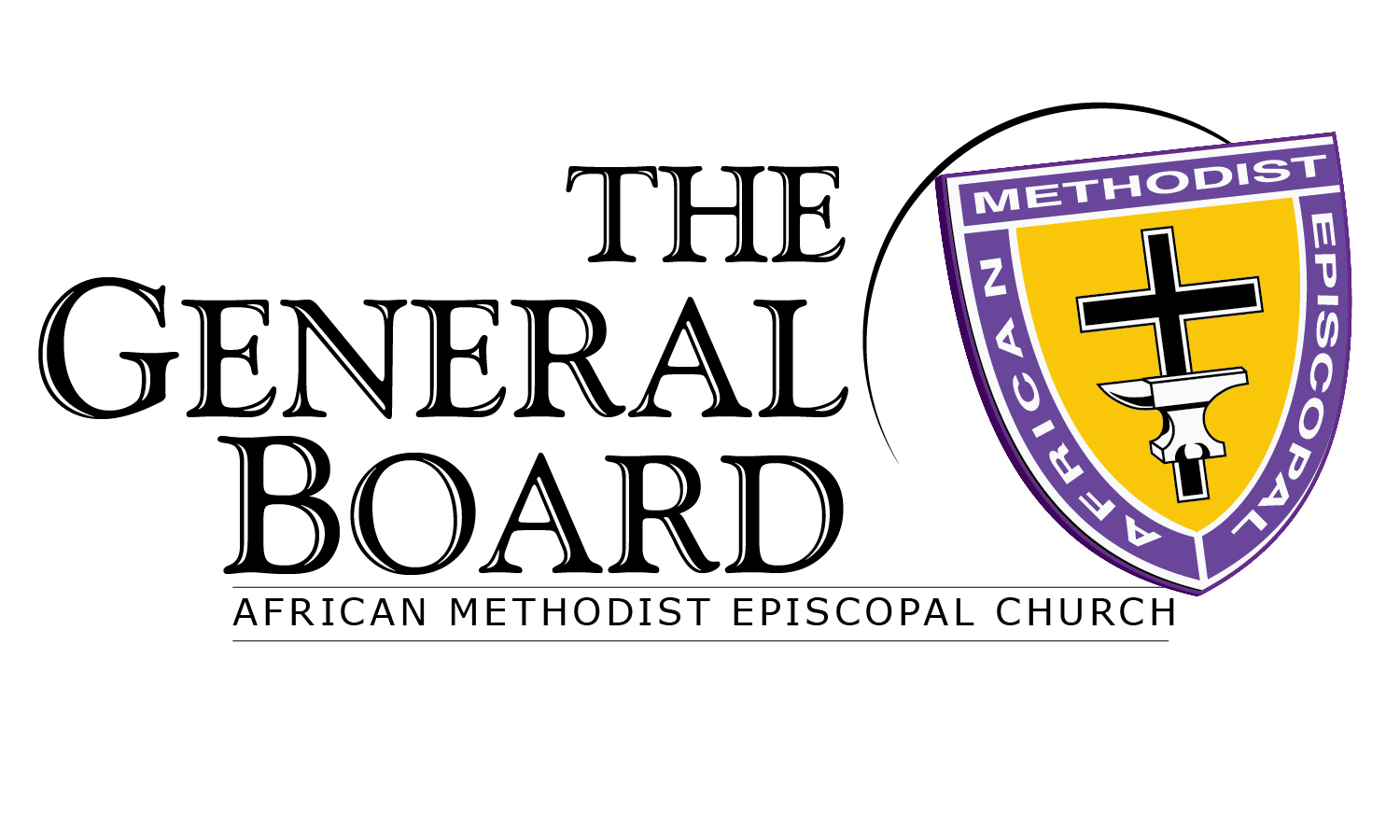 Bishop Richard Franklin Norris, PresidentThe Hilton Riverside Hotel
New Orleans, LAPRE-GENERAL BOARD ACTIVITIESSUNDAY, JUNE 28, 20155:00 p.m. -- 9:00 p.m.		SADA Board Meeting		Monday, June 29, 20159:00 a.m. - 11:30 a.m.		Council of Bishops Closed Session2:00 p.m. - 5:00 p.m.		Council of Bishops Closed Session 6:00 p.m. - 8:00 p.m.		AMEC Board of Trustees6:00 p.m. - 8:00 p.m.		CONN-M-SWAWO Meeting6:00 p.m. - 8:00 p.m.		Presiding Elder’s Council6:00 p.m. - 8:00 p.m.		PK’s Meeting8:00 p.m. - 9:00 p.m.		General Board Caucus Meeting8:00 p.m. - 10:00 p.m.		Council of Bishops Closed Session			GENERAL BOARD AGENDATuesday, June 30, 20158:00 a.m.			Turner Seminary Breakfast8:00 a.m.			CONN-M-SWAWO Breakfast9:30 a.m. - 11:15 a.m.		General Board Opening Plenary Session 						Call to Order 		Bishop Richard Franklin Norris 							President Devotion  Jeffery B. Cooper General Secretary/CIO Felicitations 		Bishop John Richard Bryant Senior Bishop Bishop Julius Harrison McAllister Sr.President, Council of Bishops and Host Bishop Acknowledgments 	Bishop Vashti Murphy McKenzie 1st Vice President, General Board Approval of Agenda MinutesJune 2014, Nashville, TNMeeting APP		Ms. Anita Rankin Logistics		Meeting Planner11:30 a.m. - 12:30 p.m.		Commission Meetings – Session I				Ministry and Recruitment								Annuity Investments and Insurance							Global Development								Health				Commission on Chaplains12:30 p.m. - 2:00	 p.m.	General Board Luncheon2:15 p.m. - 3:15 p.m.	Commission Meetings -- Session II										Publications									Global Witness & Ministry							Women in Ministry								Christian Education				Economic Development				3:15 p.m. - 4:15 p.m.	Commission Meetings – Session IIISeminaries, Universities, Colleges and Schools	Church Growth and Development			Lay Organization					Strategic Planning Committee			Social Action	4:15 p.m. - 5:30 p.m.	Commission Meetings -- Session IV		Statistics and Finance5:30 p.m.		Connectional Council Meeting5:30p.m. - 7:00 p.m.	Payne Seminary Reception			7:30 p.m.			Council of Bishops Service of Worship &Investiture Worship Service			Bishop Julius Harrison McAllister Sr.President, Council of Bishops President’s Reception (immediately following worship service)GENERAL BOARD Meeting (continued)Wednesday, JUly 1, 20157:00 a.m. - 9:00 a.m.	Episcopal Supervisor’s Breakfast7:30 a.m. - 9:00 a.m.	Jarena Lee Breakfast9:00 a.m. - 12:00 p.m. 	General Board Plenary 					Call to Order 	Bishop Richard Franklin Norris President Devotion The Bicentennial Celebration UpdateThe General Conference UpdateCommission Reports Ministry and RecruitmentAnnuity Investments and Insurance Global Development HealthPublications Global Witness and MinistryWomen in Ministry (WIM)Christian Education Seminaries, Universities, Colleges & SchoolsChurch Growth and DevelopmentLay Organization Social ActionEconomic DevelopmentStatistics and Finance12:00 Noon – 1:30 p.m.		General Board Luncheon				1:30 p.m. - 3:30 p.m.		General Board Closing Plenary			Special Statement/Update onMorris Brown College andWilberforce UniversityOther BusinessAdjournment3:30 p.m.			Council of Bishops Public Statement